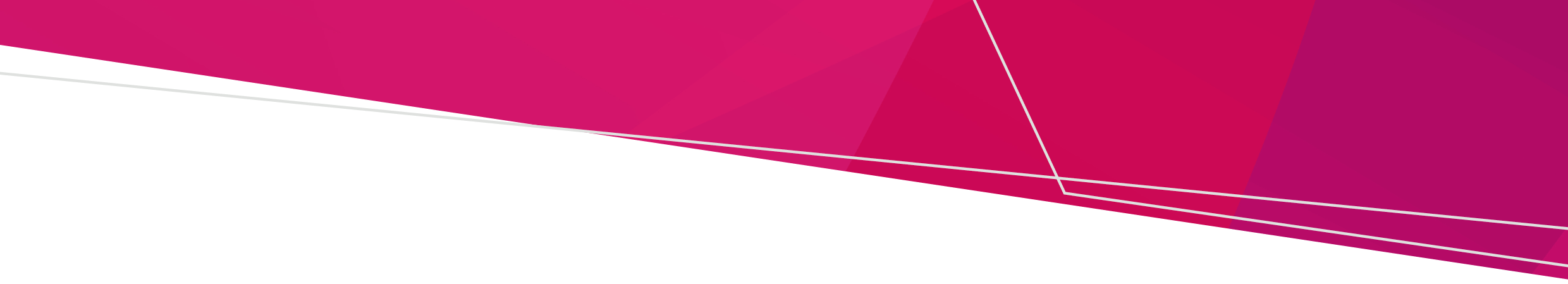 This document is an annually updated publication of the indexation of fines and penalties for the reference of the general public.Health (fluoridation) Act 1973 and Therapeutic Goods (Victoria) Act 20102022-23 fines and penalties for Health (fluoridation) Act 1973 and Therapeutic Goods (Victoria) Act 2010Health (fluoridation) Act 1973 and Therapeutic Goods (Victoria) Act 20102022-2023 penalty (current year)Health (fluoridation) Act Section 10 - Any person, not being a water supply authority, who contravenes or fails to comply with any of the provisions of this Act or any water supply authority contravening or failing to comply with any of the provisions of this Act or of the regulations thereunder shall be guilty of an offence against this Act; and shall be liable to a penalty of not less than $200 nor more than $1000 and in the case of a continuing offence, to a daily penalty not exceeding $40.An initial penalty amount of $200 to $1000 plus a daily penalty of up to $40 per day.Therapeutic Goods (Victoria) Act 2010 20 (1) Hawking of therapeutic goods$1,849.20Therapeutic Goods (Victoria) Act 2010 21 (1) Supply by vending machine (must not install or supply)$1,849.20Therapeutic Goods (Victoria) Act 2010 21 (2) Supply by vending machine (must not permit installation or supply)$1,849.20Therapeutic Goods (Victoria) Act 2010 21 (3) Supply by vending machine (install vending machine in premises under their control)$1,849.20Therapeutic Goods (Victoria) Act 2010 21 (4) Supply by vending machine (must not place in vending machine under their control)$1,849.20Therapeutic Goods (Victoria) Act 2010 41 (1) False or misleading information (response to a request or requirement)$3,698.40Therapeutic Goods (Victoria) Act 2010 41 (2) False or misleading information (produce a document)$3,698.40Therapeutic Goods (Victoria) Act 2010 49 Offence to hinder or obstruct Victorian authorised person$11,095.20To receive this publication in an accessible format phone 03 9096 5321 using the National Relay Service 13 36 77 if required, or email Fees and Penalties <feesandpenalties@dhhs.vic.gov.au>.Authorised and published by the Victorian Government, 1 Treasury Place, Melbourne.© State of Victoria, Australia, Department of Health, August 2022.Available at Fees, charges and penalties subject to automatic indexation Fees, Charges and Penalties Subject to Automatic Indexation (health.vic.gov.au) < https://www.health.vic.gov.au/payments/fees-charges-and-penalties-subject-to-automatic-indexation>